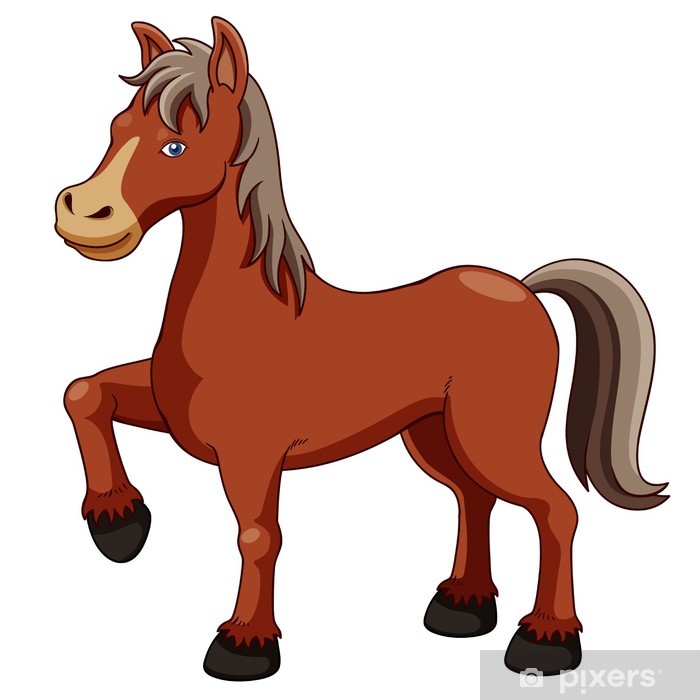 a horse